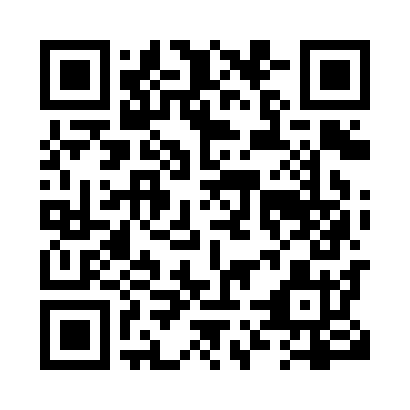 Prayer times for Cow Bay, Nova Scotia, CanadaWed 1 May 2024 - Fri 31 May 2024High Latitude Method: Angle Based RulePrayer Calculation Method: Islamic Society of North AmericaAsar Calculation Method: HanafiPrayer times provided by https://www.salahtimes.comDateDayFajrSunriseDhuhrAsrMaghribIsha1Wed4:306:031:116:118:199:532Thu4:286:021:116:118:209:553Fri4:266:001:116:128:219:564Sat4:245:591:106:138:239:585Sun4:225:571:106:148:2410:006Mon4:205:561:106:148:2510:017Tue4:185:551:106:158:2610:038Wed4:165:531:106:168:2710:059Thu4:155:521:106:168:2910:0710Fri4:135:511:106:178:3010:0811Sat4:115:501:106:188:3110:1012Sun4:095:491:106:188:3210:1213Mon4:085:471:106:198:3310:1314Tue4:065:461:106:208:3410:1515Wed4:045:451:106:208:3610:1716Thu4:035:441:106:218:3710:1817Fri4:015:431:106:228:3810:2018Sat3:595:421:106:228:3910:2219Sun3:585:411:106:238:4010:2320Mon3:565:401:106:248:4110:2521Tue3:555:391:106:248:4210:2722Wed3:535:381:106:258:4310:2823Thu3:525:371:116:268:4410:3024Fri3:515:371:116:268:4510:3125Sat3:495:361:116:278:4610:3326Sun3:485:351:116:278:4710:3427Mon3:475:341:116:288:4810:3628Tue3:465:341:116:288:4910:3729Wed3:445:331:116:298:5010:3930Thu3:435:321:116:298:5110:4031Fri3:425:321:116:308:5110:41